FIAS competitions regulation 2022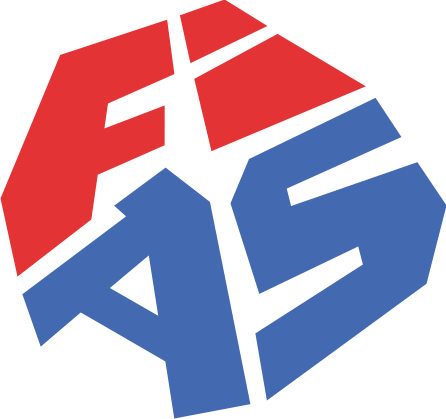 REGULATIONof the World Championships among adults, juniors, youth, cadets, beach sambo1. Management of the competitionGeneral management of the organization and holding of the Championship shall be the responsibility of the International SAMBO Federation (hereinafter the FIAS) together with the host country of the Championship (hereinafter the Organizing Committee).The direct conduct of the Championship is entrusted to the Organizing Committee and the panel of referees approved by the Chairman of FIAS Technical Commission.2. Participants and conditions of the competitionThe Championship program is represented by the following disciplines and categories:World Championship among adultssports and combat sambo (men) – 58, 64, 71, 79, 88, 98, over 98 kg; sports sambo (women) – 50, 54, 59, 65, 72, 80, over 80 kg. World Championship among juniorssports and combat sambo (men) – 58, 64, 71, 79, 88, 98, over 98 kg; sports sambo (women) – 50, 54, 59, 65, 72, 80, over 80 kg.World Championship among youthsports sambo (boys) – 53, 58, 64, 71, 79, 88, 98, over 98 kg; sports sambo (girls) – 47, 50, 54, 59, 65, 72, 80, over 80 kg.World Championship among cadets *sports sambo (boys) – 46, 49, 53, 58, 64, 71, 79, 88, over 88 kg; sports sambo (girls) – 41, 44, 47, 50, 54, 59, 65, 72, over 72 kg.World Beach Sambo Championshipmen – 58, 71, 88, over 88 kg; women – 50, 59, 72, over 72 kg. Athletes not younger than 2004 are allowed to the World Championship (adults and beach sambo).Athletes born in 2002-2004 are allowed to the World Championship among juniors.Athletes born in 2004-2006 are allowed to the World Championship among youth.Athletes born in 2006-2008 are allowed to the World Championship among cadets.In the Championship, in each weight category, 1 athlete from the country is allowed.Each participant must have FIAS license uniform with a backnumbers on the jacket with the name and country code (list of IOC codes).Applications for participation from the NSF must be registered in the FIAS Database.The NSF must settle all issues with FIAS (financial, disciplinary, ethical, anti-doping, etc.).3. Financial conditions and insurance of participantsThe cost of the FIAS license and insurance is 60 USD for each participant (athlete, coach).The cost of accommodation with 2 meals a day – (triple room - 80 USD, double room - 100 USD; single room - 150 USD) per day for each member of the delegation.The cost of the airport-hotel-arena-airport transfer is 20 USD for each member of the delegation.4. RefereeingReferees of the International category with a valid FIAS license, appointed by the Chairman of the FIAS Technical Commission, are allowed to refereeing at the Championship.Payment of travel and salaries of referees is provided by FIAS. The Organizing Committee provides accommodation for the referees.5. Anti-dopingAnti-doping control is carried out by the official national anti-doping agency accredited by WADA. Payment for the doping control procedure is provided by the Organizing Committee.* At the Cadets World Championships, doping control is not provided.6. Press, television and marketingThe Organizing Committee of the Competition provides all the necessary conditions for the work of press representatives in accordance with the FIAS Press Guidelines.The FIAS shall own all broadcasting and distribution rights related to the Official FIAS Competitions. FIAS provides travel, accommodation and salary for the TV group.The Organizing Committee of the Competition guarantees the observance of sponsorship rights to FIAS partners and sponsors, according to the FIAS Marketing Guidelines.REGULATIONof the World masters Championships 1. Management of the competitionGeneral management of the organization and holding of the Championship shall be the responsibility of the International SAMBO Federation (hereinafter the FIAS) together with the host country of the Championship (hereinafter the Organizing Committee).The direct conduct of the Championship is entrusted to the Organizing Committee and the panel of referees approved by the Chairman of FIAS Technical Commission.2. Participants and conditions of the competitionThe Championship program is represented by the following categories:sports sambo (men) – 64, 71, 79, 88, 98, over 98 kg; sports sambo (women) – 54, 59, 65, 72, 80, over 80 kg. Athletes older 35 years are allowed to the Championship.Each participant must have FIAS license uniform with a backnumbers on the jacket with the name and country code (list of IOC codes).Applications for participation from the NSF must be registered in the FIAS Database.The NSF must settle all issues with FIAS (financial, disciplinary, ethical, etc.).3. Financial conditions and insurance of participantsThe cost of the FIAS license and insurance is 60 USD for each participant (athlete, coach).Each participant pays an entry fee of 100 EUR to the NSF.Accommodation, meals and airport-hotel-arena-airport transfer are not provided (participants provide independently).4. RefereeingReferees of the International category with a valid FIAS license, appointed by the Chairman of the FIAS Technical Commission, are allowed to refereeing at the Championship.Payment of travel and salaries of referees is provided by FIAS. The Organizing Committee provides accommodation for the referees.5. Anti-dopingAt the Championship, doping control is not provided.6. Press, television and marketingThe Organizing Committee of the Competition provides all the necessary conditions for the work of press representatives in accordance with the FIAS Press Guidelines.The FIAS shall own all broadcasting and distribution rights related to the Official FIAS Competitions.The Organizing Committee of the Competition provides the broadcast of the Championship on the FIAS website.The Organizing Committee of the Competition guarantees the observance of sponsorship rights to FIAS partners and sponsors, according to the FIAS Marketing Guidelines.REGULATIONof the World Super Cup, World Cup1. Management of the competitionGeneral management of the organization and holding of the World Super Cup and World Cup (hereinafter the Cup) shall be the responsibility of the International SAMBO Federation (hereinafter the FIAS) together with the host country of the Championship (hereinafter the Organizing Committee).The direct conduct of the Cup is entrusted to the Organizing Committee and the panel of referees approved by the Chairman of FIAS Technical Commission.2. Participants and conditions of the competitionThe Cup program is represented by the following disciplines and categories:sports and combat sambo (men) – 58, 64, 71, 79, 88, 98, over 98 kg; sports and combat* sambo (women) – 50, 54, 59, 65, 72, 80, over 80 kg.  * Only for World Cups.Athletes not younger than 2004 are allowed to the Cup. In the World Super Cup, in each weight category, 1 athlete from the country is allowed.In the World Cup, in each weight category, 2 athletes from the country are allowed.Each participant must have FIAS license uniform with a backnumbers on the jacket with the name and country code (list of IOC codes).Applications for participation from the NSF must be registered in the FIAS Database.The NSF must settle all issues with FIAS (financial, disciplinary, ethical, anti-doping, etc.).The Organizing Committee should guarantee the participation of 20 countries in the World Super Cup and 15 countries in the World Cup.3. Financial conditions and insurance of participantsThe cost of the FIAS license and insurance is 60 USD for each participant (athlete, coach).The cost of accommodation with 2 meals a day – (triple room - 80 USD, double room - 100 USD; single room - 150 USD) per day for each member of the delegation.The cost of the airport-hotel-arena-airport transfer is 20 USD for each member of the delegation.4. RefereeingReferees of the International category with a valid FIAS license, appointed by the Chairman of the FIAS Technical Commission, are allowed to refereeing at the Cup.Payment of travel and salaries of referees is provided by FIAS. The Organizing Committee provides accommodation for the referees.5. Anti-dopingAnti-doping control is carried out by the official national anti-doping agency accredited by WADA. Payment for the doping control procedure is provided by the Organizing Committee.6. Press, television and marketingThe Organizing Committee of the Cup provides all the necessary conditions for the work of press representatives in accordance with the FIAS Press Guidelines.The FIAS shall own all broadcasting and distribution rights related to the Official FIAS Competitions. FIAS provides travel, accommodation and salary for the TV group. The Organizing Committee of the Cup guarantees the observance of sponsorship rights to FIAS partners and sponsors, according to the FIAS Marketing Guidelines.REGULATIONof the Continental Championships among adults, juniors, youth1. Management of the competitionGeneral management of the organization and holding of the Continental Championships (hereinafter the Championship) shall be the responsibility of the Continental SAMBO Federation (hereinafter the СSF) together with the host country of the Championship (hereinafter the Organizing Committee).The direct conduct of the Championship is entrusted to the Organizing Committee and the panel of referees approved by the Chairman of FIAS Technical Commission.2. Participants and conditions of the competitionThe Championship program is represented by the following disciplines and categories:Continental Championship among adultssports and combat sambo (men) – 58, 64, 71, 79, 88, 98, over 98 kg; sports and combat sambo (women) – 50, 54, 59, 65, 72, 80, over 80 kg. Continental Championship among juniorssports and combat sambo (men) – 58, 64, 71, 79, 88, 98, over 98 kg; sports and combat sambo (women) – 50, 54, 59, 65, 72, 80, over 80 kg.Continental Championship among youthsports sambo (boys) – 53, 58, 64, 71, 79, 88, 98, over 98 kg; sports sambo (girls) – 47, 50, 54, 59, 65, 72, 80, over 80 kg.Athletes not younger than 2004 are allowed to the Continental Championship among adults.Athletes born in 2002-2004 are allowed to the Continental Championship among juniors.Athletes born in 2004-2006 are allowed to the Continental Championship among youth.In the Championship, in each weight category, 1 athlete from the country is allowed. Each participant must have FIAS license uniform with a backnumbers on the jacket with the name and country code (list of IOC codes).Applications for participation from the NSF must be registered in the FIAS Database.The NSF must settle all issues with СSF (financial, disciplinary, ethical, anti-doping, etc.).3. Financial conditions and insurance of participantsThe cost of the FIAS license and insurance is 60 USD for each participant (athlete, coach).The cost of accommodation with 2 meals a day – (triple room - 80 USD, double room - 100 USD; single room - 150 USD) per day for each member of the delegation.The cost of the airport-hotel-arena-airport transfer is 20 USD for each member of the delegation.4. RefereeingReferees of the International category with a valid FIAS or CSF license, appointed by the Chairman of the FIAS Technical Commission, are allowed to refereeing at the Championship.Payment of travel and salaries of referees is provided by FIAS in accordance with the category of referee. The Organizing Committee provides accommodation for the referees.5. Anti-dopingAnti-doping control is carried out by the official national anti-doping agency accredited by WADA. Payment for the doping control procedure is provided by the Organizing Committee.6. Press, television and marketingThe Organizing Committee of the Competition provides all the necessary conditions for the work of press representatives in accordance with the FIAS Press Guidelines.The FIAS shall own all broadcasting and distribution rights related to the Official FIAS Competitions. FIAS provides travel, accommodation and salary for the TV group.The Organizing Committee of the Competition guarantees the observance of sponsorship rights to FIAS partners and sponsors, according to the FIAS Marketing Guidelines.REGULATIONContinental Cup1. Management of the competitionGeneral management of the organization and holding of the Continental Cup (hereinafter the Cup) shall be the responsibility of the Continental SAMBO Federation (hereinafter the СSF) together with the host country of the Championship (hereinafter the Organizing Committee).The direct conduct of the Cup is entrusted to the Organizing Committee and the panel of referees approved by the Chairman of FIAS Technical Commission.2. Participants and conditions of the competitionThe Cup program is represented by the following disciplines and categories:sports and combat sambo (men) – 58, 64, 71, 79, 88, 98, over 98 kg; sports and combat sambo (women) – 50, 54, 59, 65, 72, 80, over 80 kg.. Athletes not younger than 2004 are allowed to the Cup. In the Cup, in each weight category, 4 athletes from the country are allowed.Each participant must have FIAS license uniform with a backnumbers on the jacket with the name and country code (list of IOC codes).Applications for participation from the NSF must be registered in the FIAS Database.The NSF must settle all issues with СSF (financial, disciplinary, ethical, anti-doping, etc.).The Continental Cup is held in the format of an open championship.3. Financial conditions and insurance of participantsThe cost of the FIAS license and insurance is 60 USD for each participant (athlete, coach).The cost of accommodation with 2 meals a day – (triple room - 80 USD, double room - 100 USD; single room - 150 USD) per day for each member of the delegation.The cost of the airport-hotel-arena-airport transfer is 20 USD for each member of the delegation.4. RefereeingReferees of the International category with a valid FIAS license (chief referee, chief secretary, deputy chief referees), appointed by the Chairman of the FIAS Technical Commission, are allowed to refereeing at the Cup.Referees of the Continental category with a valid FIAS license (10 referees), appointed by the Chairman of the СSF Technical Commission, are allowed to refereeing at the Cup.Payment of travel and salaries of the 5 referees is provided by FIAS.Payment of travel and salaries of the 10 referees is provided by СSF.The Organizing Committee provides accommodation for the 15 referees.5. Anti-dopingAt the Continental Cup, doping control is not provided. 6. Press, television and marketingThe Organizing Committee of the Cup provides all the necessary conditions for the work of press representatives in accordance with the FIAS Press Guidelines.The Organizing Committee of the Cup provides the broadcast of the Championship on the FIAS and CSF website.The Organizing Committee of the Cup guarantees the observance of sponsorship rights to FIAS and CSF partners and sponsors, according to the FIAS Marketing Guidelines.REGULATIONInternational tournament1. Management of the competitionGeneral management of the organization and holding of the international tournament (hereinafter the Tournament) shall be the responsibility of the host country of the Tournament (hereinafter the Organizing Committee).The direct conduct of the Tournament is entrusted to the Organizing Committee and the panel of referees approved by the Chairman of National Sambo Federation Technical Commission. 2. Participants and conditions of the competitionThe Tournament program is approved by the Organizing Committee.Athletes not younger than 2004 are allowed to the Tournament.An unlimited number of athletes are allowed in the Tournament in each weight category. Each participant must have FIAS license uniform with a backnumbers on the jacket with the name and country code (list of IOC codes).3. Financial conditions and insurance of participantsThe cost of the entry fee for the Tournament, accommodation, transfer is approved by the Organizing Committee.4. RefereeingRefereeing at the Tournament (number of referees, qualification, payment) is provided by the Organizing Committee and the CSF.At the end of the tournament, the Organizing Committee is obliged to send a secretari report (a list of teams, a list of winners) to the FIAS email for publication of the results on the official FIAS website.5. Anti-dopingAt the Tournament, doping control is not provided. 6. Press, television and marketingThe Organizing Committee provides all the necessary conditions for the work of press representatives in accordance with the FIAS Press Guidelines.The Organizing Committee provides the broadcast of the Tournament on the CSF website.